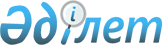 О внесении изменений и дополнений в постановление акимата Акмолинской области от 17 апреля 2008 года № А-3/134 "Об утверждении перечня объектов коммунальной собственности, подлежащих приватизации"
					
			Утративший силу
			
			
		
					Постановление акимата Акмолинской области от 7 июля 2009 года № А-8/285. Зарегистрировано Департаментом юстиции Акмолинской области 23 июля 2009 года № 3326. Утратило силу - постановлением акимата Акмолинской области от 6 апреля 2011 года № А-3/112

      Сноска. Утратило силу - постановлением акимата Акмолинской области от 06.04.2011 № А-3/112.

      В соответствии с Законом Республики Казахстан от 23 января 2001 года «О местном государственном управлении и самоуправлении в Республике Казахстан» акимат Акмолинской области ПОСТАНОВЛЯЕТ: 



      1. Внести в постановление акимата Акмолинской области «Об утверждении перечня объектов коммунальной собственности, подлежащих приватизации» от 17 апреля 2008 года № А-3/134 (зарегистрировано в Реестре государственной регистрации нормативных правовых актов № 3250, опубликовано 20 мая 2008 года в газете «Акмолинская правда» и 20 мая 2008 года в газете «Арка Ажары»), с учетом изменений и дополнений, внесенных постановлениями акимата Акмолинской области «О внесении изменения и дополнений в постановление акимата Акмолинской области от 17 апреля 2008 года № А-3/134 «Об утверждении перечня объектов коммунальной собственности, подлежащих приватизации» от 08 июля 2008 года № А-5/288 (зарегистрировано в Реестре государственной регистрации нормативных правовых актов № 3258, опубликовано 22 июля 2008 года в газете «Акмолинская правда» № 92 и 22 июля 2008 года в газете «Арка Ажары» № 82), «О внесении изменений в постановление акимата Акмолинской области от 17 апреля 2008 года № А-3/134 «Об утверждении перечня объектов коммунальной собственности подлежащих приватизации» от 22 августа 2008 года № А-6/360 (зарегистрировано в Реестре государственной регистрации нормативных правовых актов № 3271, опубликовано 23 сентября 2008 года в газете «Акмолинская правда» № 123 и 23 сентября 2008 года в газете «Арка Ажары» № 108), «О внесении изменений и дополнений в постановление акимата Акмолинской области от 17 апреля 2008 года № А-3/134 «Об утверждении перечня объектов коммунальной собственности подлежащих приватизации» от 2 апреля 2009 года № А-4/145 (зарегистрировано в Реестре государственной регистрации нормативных правовых актов № 3320, опубликовано 14 мая 2009 года в газете «Акмолинская правда» № 57 и 20 мая 2009 года в газете «Арка Ажары» № 65-66) следующие изменения и дополнения: 



      в пункте 2 слово «Департамент» заменить словом «Управление»; 



      в перечне объектов коммунальной собственности, подлежащих приватизации, утвержденном указанным постановлением: 

      в строках, порядковые номера 21, 23, 24, 49, 50, 51, 52 слово «Департамента» заменить словом «Управления»; 



      в строках, порядковые номера 34, 47 слово «Департамент» заменить словом «Управление»; 



      строки, порядковые номера 22, 26, 39, 40, 46, 56, 63, 64, исключить; 



      дополнить строками, порядковые номера 83, 84, 85, 86, 87, 88, 89, следующего содержания: « ». 



      2. Настоящее постановление вступает в силу со дня государственной регистрации в Департаменте юстиции Акмолинской области и вводится в действие со дня официального опубликования.        Аким 

      Акмолинской области                        А.Рау 
					© 2012. РГП на ПХВ «Институт законодательства и правовой информации Республики Казахстан» Министерства юстиции Республики Казахстан
				83 Автомашина ГАЗ 3110 1997 года выпуска, государственный номер Z 794 AH г. Астана, район Алматы, ул. Отырар, 27 ГКП на ПХВ Редакция газеты «Акмолинская правда» 84 Бывшее здание лечебного корпуса поликлиники Жаксынский район, п. Жана-Кийма, ул. Больничная, 1 ГККП «Жаксынская центральная районная больница» при управлении здравоохранения Акмолинской области 85 Здание г. Кокшетау, ул. Джамбула,187 ГУ «Отдел жилищно- 

коммуналього хозяйства, пассажирского транспорта и автомобильных дорог города Кокшетау» 86 Двухэтажное здание детского сада (пустующее) Енбекшильдерский район, с. Мамай ГУ «Аппарат акима Мамайского сельского округа» 87 Здание клуба села Молодежное Зерендинский район, Самарбайский сельский округ, с. Молодежное ГККП «Мәдениет үйі» при отделе культуры и развития языков Зерендинского района 88 Здание пункта технического обслуживания (ПТО) Зерендинский район, с. Конысбай ГУ «Аппарат акима Конысбайского сельского округа» 89 Котельная № 8 с прилегающими сетями теплоснабжения Есильский район, г.Есиль, ул.Энергетиков, 8 ГКП на ПХВ «Тепловые сети» при акимате Есильского района 